
Bankhead Primary Home Learning Tasks – P3/4 GP Room – Miss Young (w.b 01/06/20) 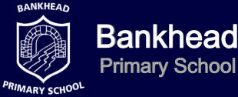 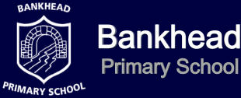 Please continue to post any work you complete or email it to me; I love seeing what you are all up to! As always please also remember these are just suggested tasks to keep you busy and are not compulsory. *Google Classroom resource. Please remember where indicated, to refer to the additional resources or work which will be uploaded to Google Classroom with the names of tasks clearly stated.
**We will be using Oxford Owl website, for children to access reading books online (e-books). I will post a guide on how to use this website. I will also post a separate document which details which book your child should be reading and the task associated with it. Your child should know what reading group they are in – please don’t hesitate to contact me if they are unsure!LiteracyMathsHealth and WellbeingHealth and WellbeingOther Curricular AreasDEAR time (Drop Everything And Read) – read a book of your choice for at least 10 minutes, every day this week. Over the week, complete some spelling tasks of your choice from spelling menu. (*see Google Classroom for words & suggested activities).Read your reading book to a grown up 2/3 times this week** (*see Google Classroom for how to access e-books online from Oxford Owl)Exclamation Marks group – The Destroyer Question Marks group – Finn MacCoolFull Stops group – Funfair FunMake up 5 of your own comprehension questions about your book and ask a grown up to tell you the answer. Write a senses poem about summer. We have done a few of these in class. (*see Google Classroom for suggested structure). Hopefully, the lovely weather we have been having will inspire you. Complete the ‘Correct the punctuation’ worksheet (*see Google Classroom). This does not need to be printed, it can be copied into your jotter.Test your adjectives knowledge and have a go at this Adjectives Detectives game:  https://www.childrensuniversity.manchester.ac.uk/learning-activities/languages/words/adjective-detective/   (on the webpage, click on Adjectives Game). Remember an adjective is a describing word (tall, small, magical, marvellous, fat, pink, beautiful, ugly) Complete any of your Studyladder/Sumdog tasks online.Play Hit the Button to practise your times tables.Chant your times tables out loud.Magic square challenge (*see Google Classroom for sheet). This is quite tricky, but I know some of you really love a challenge!Set up a shop in your kitchen, give some food items a pretend price. Ask a grown up to come and ‘buy’ 2 things from your shop. Your job is to tell the grown ups the total cost of their shopping. I would love to see photos of you doing this .Which letters of the alphabet have symmetry? (*see Google Classroom for sheet). Sheet does not need to be printed, you can copy the letters into your jotter.Draw a picture of a butterfly with a symmetrical pattern on the wings. Complete any of your Studyladder/Sumdog tasks online.Play Hit the Button to practise your times tables.Chant your times tables out loud.Magic square challenge (*see Google Classroom for sheet). This is quite tricky, but I know some of you really love a challenge!Set up a shop in your kitchen, give some food items a pretend price. Ask a grown up to come and ‘buy’ 2 things from your shop. Your job is to tell the grown ups the total cost of their shopping. I would love to see photos of you doing this .Which letters of the alphabet have symmetry? (*see Google Classroom for sheet). Sheet does not need to be printed, you can copy the letters into your jotter.Draw a picture of a butterfly with a symmetrical pattern on the wings. Do the Joe Wicks YouTube workouts.Go a walk with your family.Time yourself for 2 minutes brushing your teeth in the morning and at night.Relax and do some meditation with Jamie from Cosmic Kids Yoga.  https://www.youtube.com/watch?v=QQCnWvwrO8U Complete the feelings cloud every day again, this week (*see Google Classroom for resource). If you can, email Miss Young a picture of your feelings cloud on Friday of this week so she can check in with how you are feeling this week. Play ’10 questions’. One person thinks of someone and the other players have to guess who it is by asking only 10 questions.  Do Miss Boyd’s weekly fitness challenge (she posts this every Wednesday, on our Google Classroom)Take part in our ‘Dress up day’ on Friday 5th June this week  (*info will be posted on Google Classroom). Look out for Miss Young posting her photo to Google Classroom!ScienceHave a go at the ‘ice cream in a bag’ experiment (*see Google Classroom for resource). You might find this video interesting if you do the experiment.  https://www.bbc.co.uk/bitesize/clips/zt9nvcwSocial StudiesPick an animal of your choice and create a fact file about this animal. Try to include at least 5 interesting facts about the animal.FrenchColour in the rainbow (*see Google Classroom for resource) you might need to research some of the names of the colours. You don’t need to print this sheet – you can draw your own rainbow and copy the French words. Technology/ICTAround the world scavenger hunt (*see Google Classroom for resource). 